清华大学生命学科校级平台2019年度调查问卷通知尊敬的用户： 为了进一步提高生命学科校级平台的服务能力和水平，平台邀请您参与填写《清华大学生命学科校级平台2019年度调查问卷》。参与方式：一、设备类平台（蛋白质技术中心、生物医学测试中心）调查问卷，可通过以下方式填写：访问网站： https://www.wjx.cn/jq/51687413.aspx或手机扫描二维码填写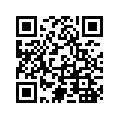 蛋白质技术中心、生物医学测试中心2019年度问卷调查二、实验动物中心调查问卷，可以通过以下方式填写：访问网站：https://www.wjx.cn/jq/51697122.aspx或手机扫描二维码填写：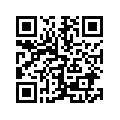                         实验动物中心2019年度问卷调查活动时间：2019年12月6日—2019年12月16日参与奖励：对于完成调查问卷的前500名用户，我们将在调查结束后为其清华校园网账号汇入20元网费以表谢意。生命学科校级平台衷心感谢您的参与！